Перечень разработок 
Белорусского государственного технологического университета на МЕЖДУНАРОДНОЙ МНОГООТРАСЛЕВОЙ ВЫСТАВКЕ  «MUSIAD EXPO»(2-5 НОЯБРЯ 2022Г., ТУРЦИЯ, Г. СТАМБУЛ)– Электрохимические антибактериальные композиционные покрытия Sn-Ni-TiO2;– Стеклокерамические пропанты;– Технологии получения новых видов комплексных NPKS удобрений;– Стекла для оптического волокна;– Новые технологии получения овощных соков;– Люминесцентные материалы;– Кальций-фосфатные керамические изделия, полученные методом 3D-печати.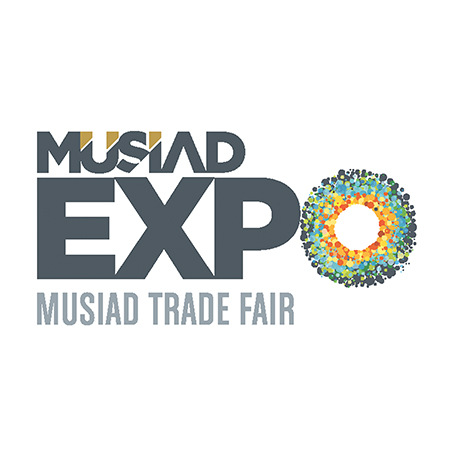 САЙТ ВЫСТАВКИ